JMÉNO:						DATUM: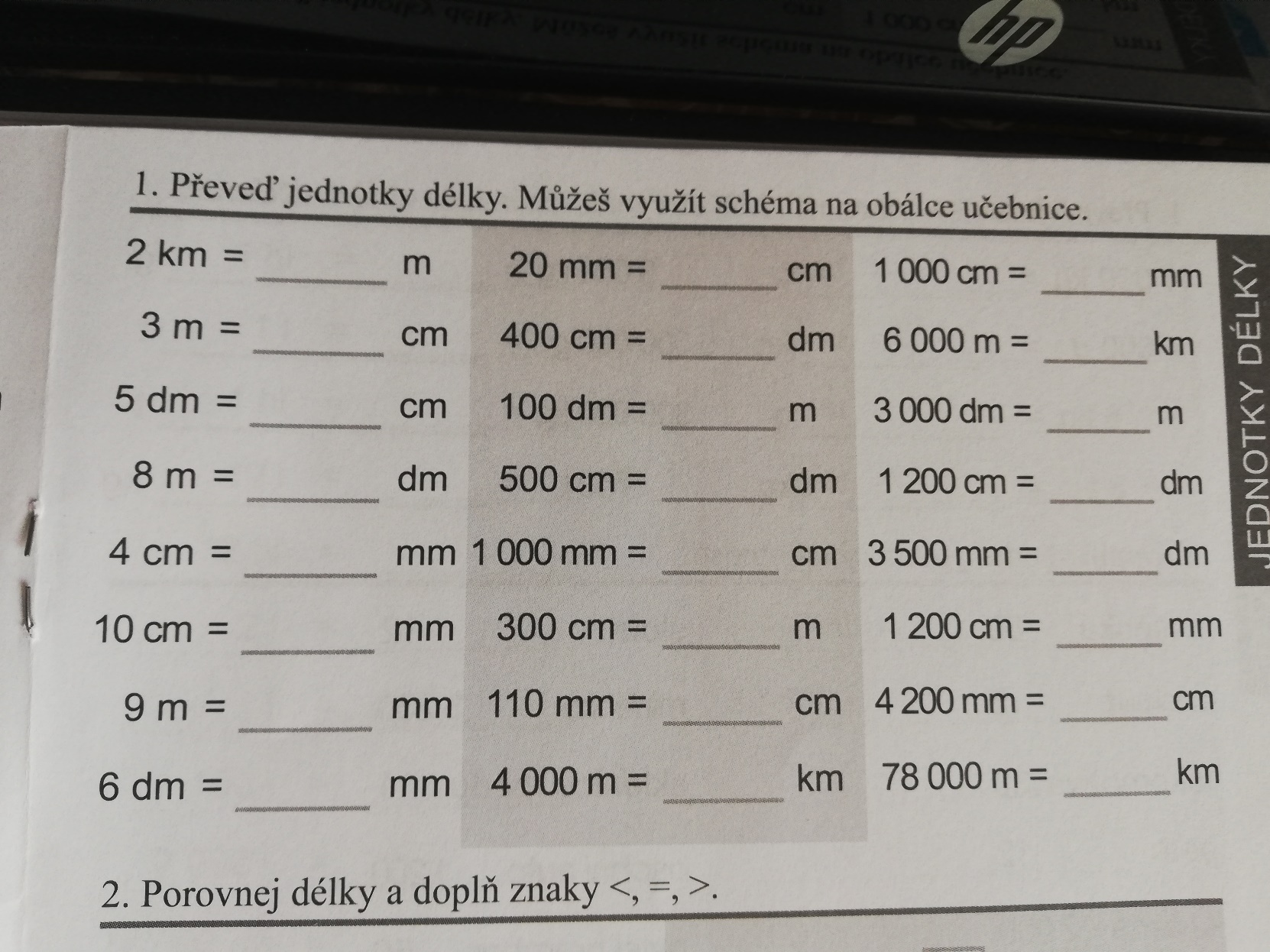 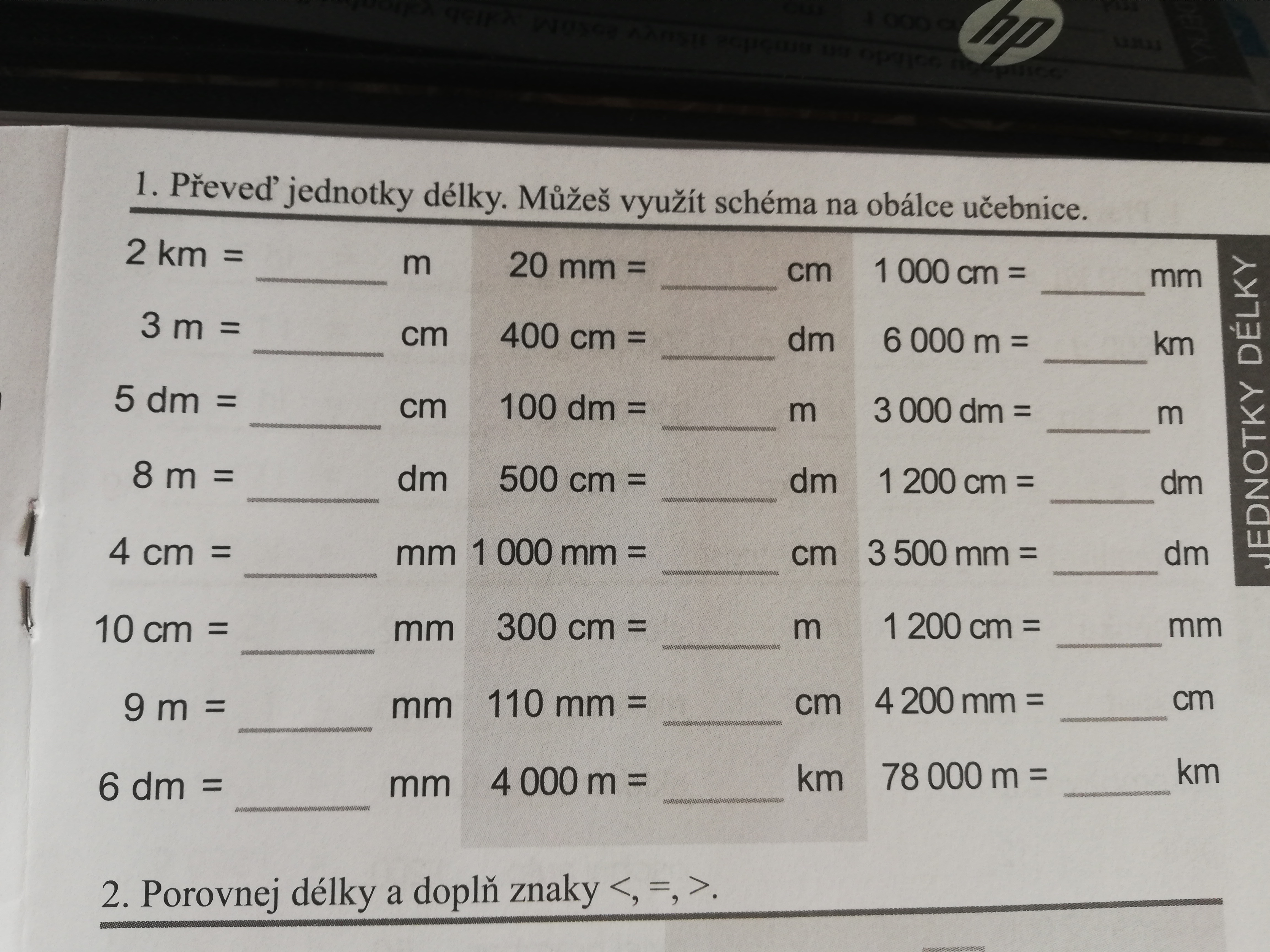 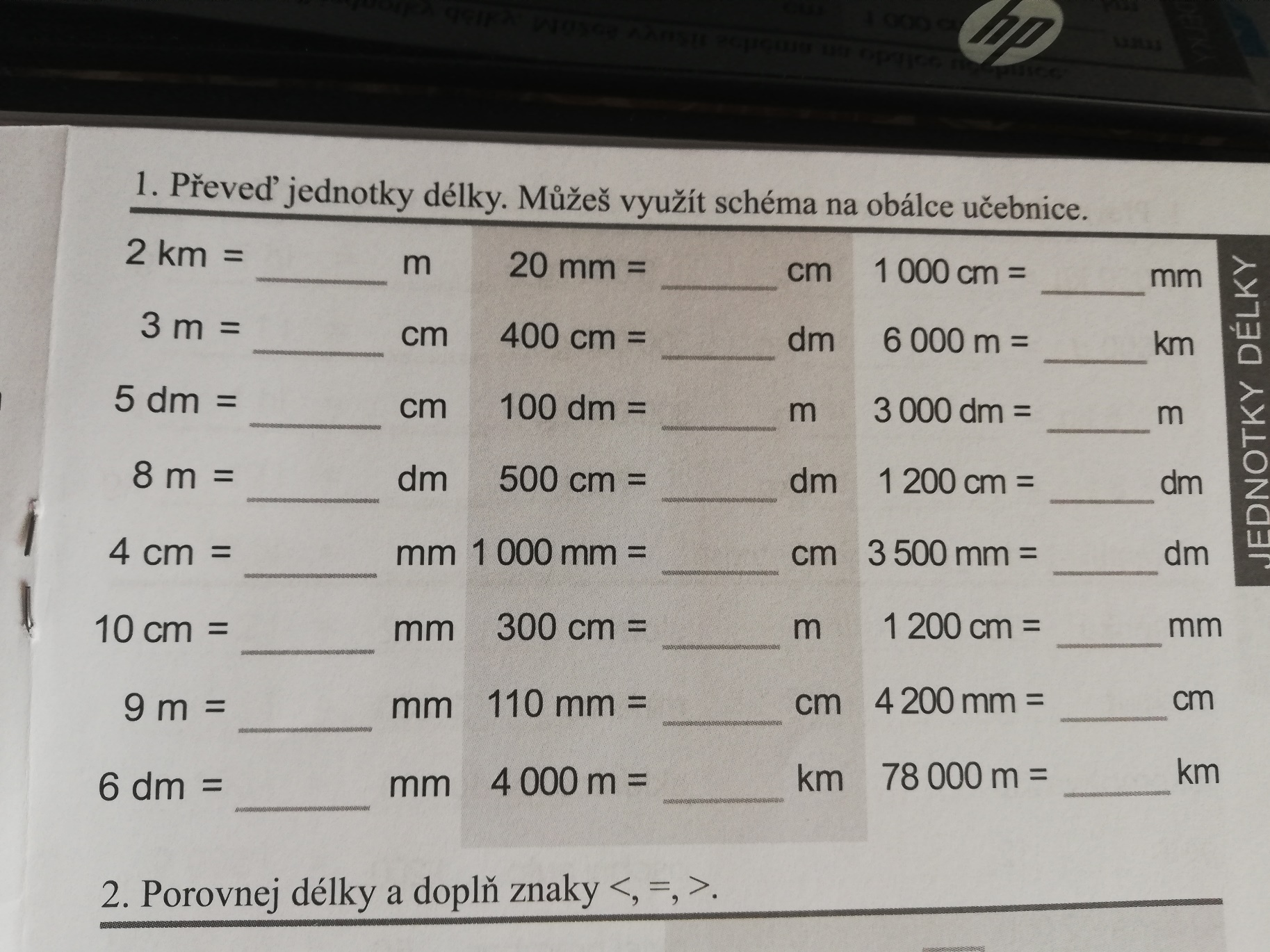 